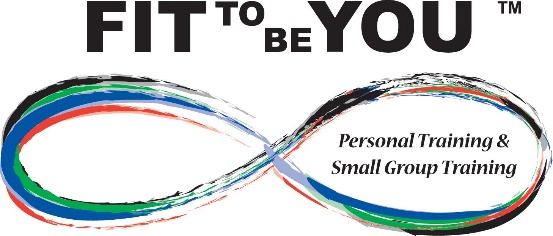 Referral FormPlease use this form to write down any referrals you have for me. This form makes it easy for me to keep track of your referrals and make sure you get credit toward the Referral Reward Program. Feel free to call me at 630.267.2990 or email FitToBeYouFitness@gmail.com if you have any questions.Your Name:____________________________________Phone Number:_________________________________ E-Mail:________________________________________Referral InformationName:_______________________________________Number:_____________________________________E-Mail:______________________________________Best Time To Contact:__________________________Check One:_____ Yes, I have already talked to them and they are expecting your call. _____ No, I have not mentioned that you will contact them.Referral InformationName:_______________________________________Number:_____________________________________E-Mail:______________________________________Best Time To Contact:__________________________Check One:_____ Yes, I have already talked to them and they are expecting your call. _____ No, I have not mentioned that you will contact them.E-mail it back to: FitToBeYouFitness@gmail.com 